附件3：住宿及交通建议一、住宿建议重庆禾晨酒店地址：重庆渝北区北部新区金渝大道18号（礼嘉地铁站旁）电话：023-63089888重庆君顿两江酒店地址：渝北区鸳鸯龙帆路1号（聚信.建材世纪城对面）电话：023-67683333重庆汉庭酒店(重庆园博园店)地址：渝北区翠渝路55号电话：023-88735222住宿酒店请自行预订。二、交通建议打车或自驾地址：重庆市渝北区金渝大道9号，中国汽车工程研究院股份有限公司。轨道交通：乘坐地铁3号线到红旗河沟站，在站内换乘地铁6号线，往礼嘉/北碚方向，在礼嘉站下车，顺着金渝大道下坡向前步行900米左右即到。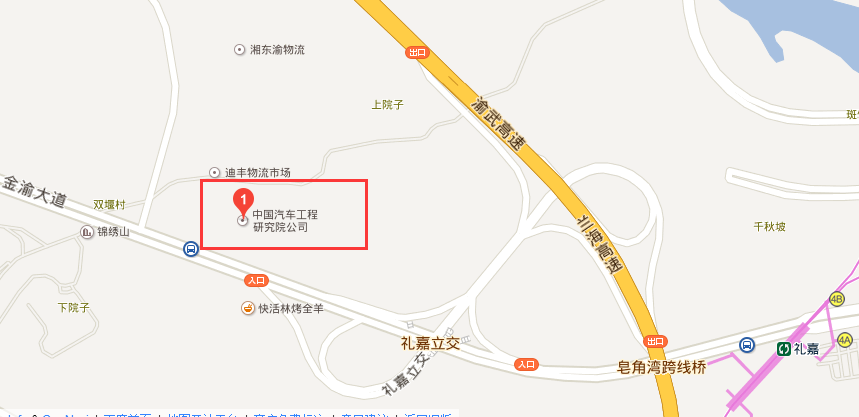 